Наименование объекта _________________________________________________________Назначение очищенной воды ____________________________________________________Источник исходной воды:- подземный (скважина)  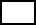 - поверхностный (река, озеро, болото, море)  - стоки (указать какие)  Анализ исходной воды (для поверхностного источника – анализ посезонный)-1. Водородный показатель (рН)  _________-2. Общая минерализация (сухой остаток), мг/л  _________-3. Жесткость общая, ммоль/л  __________-4. Окисляемость перманганатная, мгО/л  ___________-5. Нефтепродукты (суммарно), мг/л  __________-6. Железо (Fe, суммарно), мг/л  _________-7. Марганец (Мn, суммарно), мг/л  _________-8. Кальций (Ca2+), мг/л  ________-9. Магний (Mg2+), мг/л  ________-10. Нитраты (по NО32–), мг/л  ________-11. Сульфаты (SO42–), мг/л   ________-12. Фториды (F–), мг/л,  ________-13. Хлориды (Cl–), мг/л   ________-14. Запах (при 20 и 60°С), балл   ________-15. Вкус и привкус, балл  ________-16. Цветность, градус платино- кобальтовой шкалы   ________-17. Мутность, ЕМФ или мг/л (по каолину)  ________-18. Взвешенные вещества мг/л  _________-19. ХПК (для стоков)  _________-20. БПК (для стоков)  ________-21. Химические элементы (какие, сколько)  ____________________________________Расход на входе:- минимальный, м3/ч  ________- номинальный, м3/ч  ________- максимальный, м3/ч  ________Давление на входе:- минимальное, МПа  ________- максимальное, МПа  ________Температура на входе:- минимальная, ˚С  ________- максимальная, ˚С  ________Требования к продукту на выходе  ________________________________________________Требуемая производительность на выходе, м3/ч  ___________Требуемое давление на выходе, МПа  _________Требуемая температура на выходе, ˚С  _________Размещение:- в существующем здании    (указать категорию помещения, план помещения) _______- возведение нового здания   - контейнерное исполнение   Географическое нахождение объекта  _____________________________________________Требования к строительству (при наличии):- капитальное строительство  - блочно-модульное быстровозводимое здание   Сейсмичность, баллы  _________  Для строительства (при наличии):- климатический район  __________________________________________- снеговой район / снеговая нагрузка, кПа  __________________________- ветровой район / ветровая нагрузка, кПа  __________________________- минимальная температура рабочей пятидневки, ˚С  ____________- абсолютный минимум, ˚С  ___________